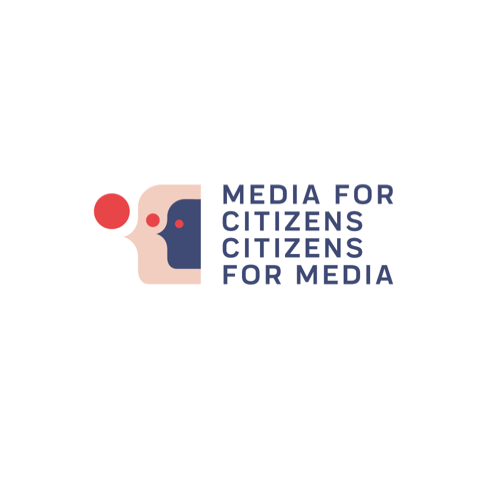 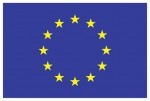 Mediji za građane – građani za medijeIzgradnja kapaciteta organizacija civilnog društva za unapređenje medijske i informacijske pismenosti na Zapadnom BalkanuFinalni izvještaj Izvještaj o napretku projekta1.1 Aktivnosti, rezultati i učincia. Prepišite nazive aktivnosti, rezultate i njihove ciljne vrijednosti iz odobrenog Opisa projekta (Aneks 1 vašeg ugovora o podgrantu) u tabelu ispod. Opišite šta je postignuto u posljednjem izvještajnom periodu.b. Ocijenite cjelokupno ostvarenje rezultata projekta. Kvantifikujte ih gdje je prikladno.c. Ocijenite cjelokupno ostvarenje projekta. U kojoj mjeri su postignuti ciljevi projekta? Na koji su način ciljne grupe i krajnji korisnici imali korist od projekta? (najviše 300 riječi)1.2 Proizvedeni materijali i publiciteta. Molimo navedite eventualne materijale i produkte u bilo kom formatu koji su proizvedeni (npr. priručnici, aplikacije itd). Priložite ih izvještaju ukoliko to već nije urađeno.b. Molimo navedite eventualne informativne i komunikacijske aktivnosti u vezi s projektom u cjelokupnom izvještajnom periodu. Prepišite podatke iz međuizvještaja i dodajte podatke za posljednji izvještajni period.1.3 Elementi koji daju dodatnu vrijednostObjasnite na koji je način projekat dao doprinos prioritetnim pitanjima na lokalnom nivou, kao što je jednakost polova, jednake mogućnosti, potrebe i prava manjina, ... (najviše 100 riječi)Objasnite eventualne inovativne aspekte postignute u projektu (najviše 100 riječi)1.4 Finansijski izvještajMolimo popunite Finansijski izvještaj u excelu i priložite sve prateće dokumente.Naučene lekcijea.Objasnite šta su vaša organizacija i svi uključeni akteri, partneri na projektu, naučili iz projekta. Kako će se naučeno koristiti u budućnosti? Molimo da se pozovete na temu projekta i sadržaje vezane za upravljanje.b. Kako namjeravate dalje koristiti i održavati rezultate postignute u projektu?c. Kako ocjenjujete saradnju s Davaocem podgranta? Šta je naročito dobro funkcionisalo? Šta treba popraviti u budućim projektima?Lokacija arhiva, knjigovodstva i pratećih dokumenataMolimo navedite u tabeli lokaciju arhiva, knjigovodstva i pratećih dokumenata za svakog korisnika koji ima pravo na troškove.Potpis kontakt osobe: Mjesto i datum finalnog izvještaja:Ime organizacije koja je dobila podgrantNaziv projektaLot (odaberite odgovarajući)LOT 1: Projekti podrške poboljšanju vještina medijske i informacijske pismenosti građanaLOT 2: Kreativne inovacijePeriod koji izvještaj pokriva<početni datum > - <krajnji datum >Opis aktivnosti (najviše 150 riječi za svaku aktivnost) 
RezultatiKoličina po svakom izvođenjuVrijednost ostvarena u međuperioduKumulativna vrijednost (finalni izvještaj)A1: A2:A3:A5:A6:Ostvarenje rezultata (najviše 150 riječi za svaki rezultat) Rezultat 1Rezultat 2ProduktBroj primjerakaLink na internet stranicu, ako postojiKratak opis sadržajaDistribucija(ciljne grupe koje su ga dobile)1.2.1. Objavljivanje vijesti, tekstova itd.(naslov, autor)Mediji/Link na internet stranicuProcjena veličine publike1.2.2. Događaji na kojima je predstavljen projekat LokacijaLink na internet stranicuBroj učesnika1.2.Glavni korisnik/KorisnikLokacija (adresa)Kontakt osoba e-mail 1.2.Ime kontakt osobe za ovaj izvještaje-mail kontakt osobe za ovaj izvještajTelefon kontakt osobe za ovaj izvještaj